GUIA Nº10 AUTOAPRENDIZAJE BIOLOGÍAI MEDIOCICLOS BIOGEOQUÍMICOS Y ALTERACIONES Nombre_______________________________________ Curso: _______ Fecha: _______PARTE I. DEFINA LOS SIGUIENTES TÉRMINOSCiclo del agua: este ciclo se caracteriza por pasar por diferentes estados de la materia, la cual incluye la evaporación, precipitación y flujo hacia el océano; suministra de forma continua agua fresca a los organismos terrestres. Ciclo del fosforo: circulación global del fosforo desde el ambiente abiótico hacia los seres vivos y de vuelta al medio ambiente abiótico. Ciclo del oxígeno: circulación global del oxígeno desde las plantas, animales y seres humanos donde intercambian oxígeno y gas carbónico, usando y reciclando. Ciclo azufre: circulación global del azufre desde el ambiente abiótico hacia los seres vivos y de vuelta al medio ambiente abiótico.Bioacumulación: acumulación de una sustancia persistente como ciertos pesticidas en un organismo.Eutrofización: Acumulación de residuos orgánicos en el litoral marino o en un lago, laguna, embalse, etc., que causa la proliferación de ciertas algasBiomagnificación: acumulación de productos químicos en la cadena trófica, exhibiendo concentraciones sucesivamente mayores al ascender el nivel trófico. PARTE II. ANALIZA LA INFORMACIÓN DEL GRÁFICO QUE MUESTRA LA DISTRIBUCIÓN DE AGUA EN LA TIERRA Y RESPONDE LAS SIGUIENTES PREGUNTAS: 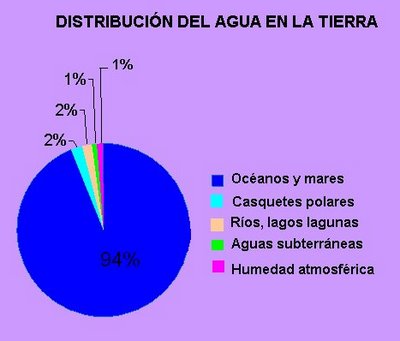 ¿Dónde se encuentra el mayor porcentaje de agua en la tierra?Océanos y mares ¿Dónde se encuentra el menor porcentaje de agua en la tierra?Humedad atmosférica y aguas subterráneas Parte III.  COMPRENSIÓN DE TEXTOImagina que un producto de derrame accidental, una industria ha vertido más de miles de litros del contaminante policloruro de bifenilo o PCB a un lago. Con el fin de evaluar su impacto, un grupo de científicos mide la concentración del PCB en diferentes componentes ecosistema dañado, obteniendo los siguientes resultados:a.- ¿Que ocurre con la concentración de PCB en el ecosistema? La concentración de PCB va aumentando a medida que incrementa el nivel del ecosistema b.- Cual es el organismo más afectado por la contaminación? Argumenta tu respuesta Las aves, pues estas se alimentan de los peces del lago contaminado c.- Considerando los datos de la tabla, ¿qué fenómeno se ha desarrollado en el ecosistema? Explique Se produce una bioacumulación, este es un fenómeno que ocurre cuando los organismos no pueden metabolizar o excretar una toxina, la cual termina acumulándose en sus tejidos.d- Si todos esos organismos conforman una cadena alimentaria, determina el orden de esta cadena considerando los valores de la tabla fitoplancton- invertebrados-peces herbívoros- peces carnívoros- aves Componente del ecosistemaCantidad de PCB (ppm)Agua del lago0,0005fitoplancton0,002Invertebrados 0,3Aves 4,5Peces herbívoros 1,9Peces carnívoros 1,6